高雄市大榮高級中學小學部109-5菜單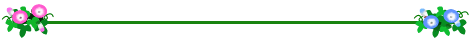 No日期星期主食副食一副食二青菜湯水果15/1五紫米飯魚排枸杞蒸蛋青菜藥膳菇湯水果25/4一米飯回鍋肉片三杯杏鮑菇青菜地瓜涼圓湯水果35/5二米飯檸檬豬柳玉米布丁酥青菜和風海芽湯水果45/6三炒粄條古早味粄條梅干菜燒肉青菜瘦肉菜豆粥水果55/7四米飯香酥雞腿丁香花生青菜皇帝豆龍骨湯水果65/8五五穀飯蝦卷芹香豆皮青菜紫菜魚丸湯水果75/11一米飯滷豬排蒼蠅頭青菜芋頭西米露水果85/12二米飯咖哩豬肉紅燒豆腐青菜四神湯水果95/13三炒飯肉絲炒飯黑胡椒肉片青菜蘿蔔貢丸湯水果105/14四米飯三杯雞韮菜炒黑輪青菜肉羹湯水果115/15五糙米飯香酥花枝排涼拌海帶絲青菜翡翠豆腐湯水果125/18一米飯照燒肉片蟹絲蒸蛋青菜仙草愛玉冰水果135/19二米飯瓜仔肉沙茶玉米青菜蛤蜊湯水果145/20三炒麵什錦炒麵香滷豬排青菜吻魚粥水果155/21四米飯香雞堡腐皮高麗菜青菜酸菜豬肚湯水果165/22五燕麥飯豆瓣花枝金茸絲瓜青菜丁香味噌湯水果175/25一米飯醬爆肉蔥花蛋青菜粉圓湯水果185/26二米飯馬鈴薯燉肉麻婆豆腐青菜白菜豆腐湯水果195/27三炒飯蝦皮鳳梨炒飯沙茶豬柳青菜金茸三絲湯水果205/28四米飯卡啦雞排塔香油豆腐青菜枸杞冬瓜湯水果215/29五芝麻飯鮮吃魚冬瓜什錦青菜玉米黑輪湯水果